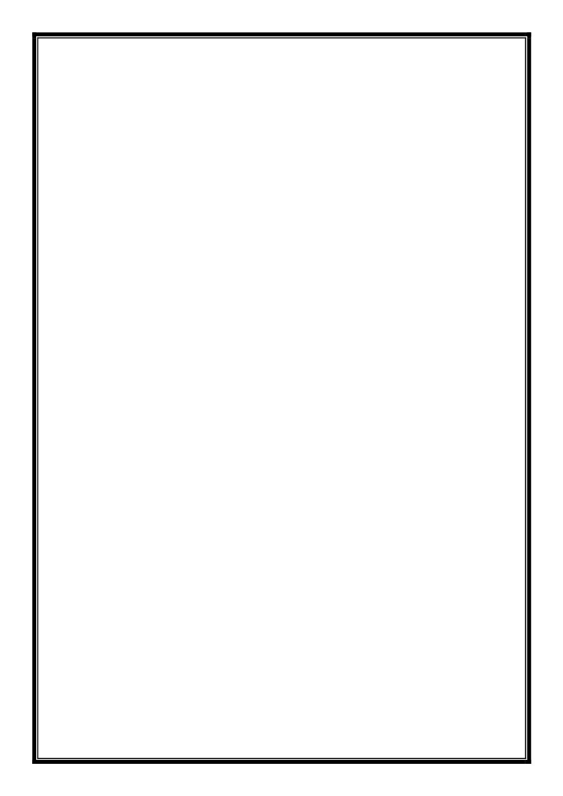 ( الاخصاب ، الوراثة ،  الزلزال ، النقل السلبي ، البناء الضوئي ، الطريقة العلمية)1- (  .......................................  ) خطوات أو طريقة يتم اتباعها لحل المشكلات .2- (  .......................................  ) عملية إنتاج الغذاء في البلاستيدات الخضراء في النبات فقط  .3- (  .......................................  ) عملية نقل المواد عبر الغشاء البلازمي دون الحاجة الى طاقة.4- (  .......................................  ) هي اهتزازات ناتجة عن تكسر وحركة الصخور .5- (  .......................................  ) هي انتقال الصفات الوراثيه من الأباء الى الأبناء .6- ( .......................................   ) هو عملية اندماج الحيوان المنوي مع البويضه لتكوين الزيجوت .1- يتمركز نشاط الزلازل والبراكين في غرب المملكة العربية السعودية على امتداد البحر الاحمر.       ( ……… )2- الملاحظة والتصنيف والتفسير مهارات علمية مهمة .                                                         ( ……… )3- تقنية المعلومات تساعد في نشر المعلومات بشكل واسع في العالم.                                         ( ……… )4- تسمى النقطة التي تبدأ عندها الحركة وتتحرر الطاقة داخل الأرض ( بؤرة الزلزال ).                   ( ……… )5- الغلاف المائع هي الطبقة السفلى من الستار .                                                                   ( ……… )6- مؤسس علم الوراثه هو العالم مندل .                                                                             ( ……… )7- عدد الخلايا الناتجة عن الانقسام المتساوي ٤ خلايا  .                                                        ( ……… )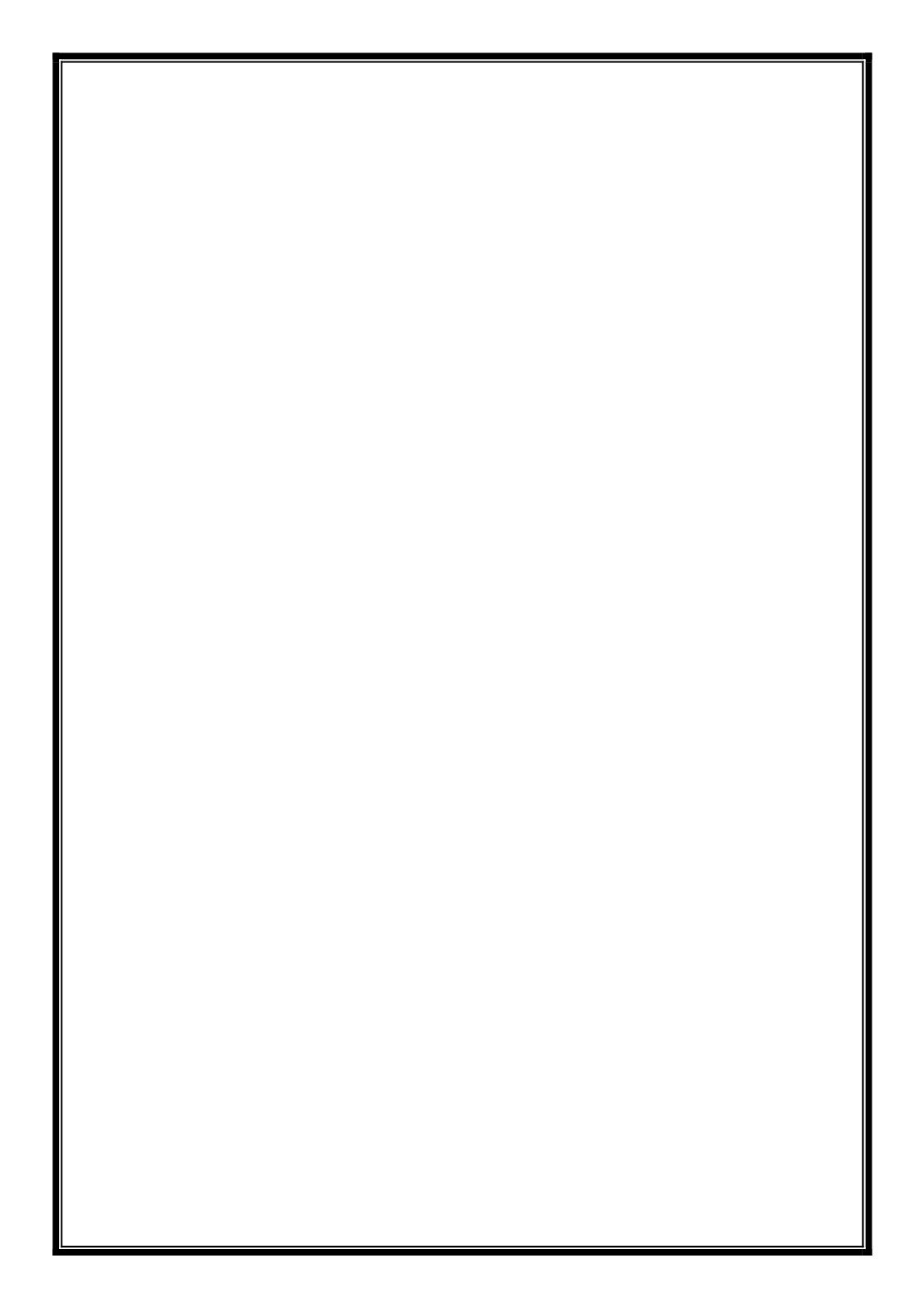 اذكر أنواع الصدوع: …………………..…………..………………………………………………………………من أخطار البراكين : ……………………………..……………………………..  النتائج: 	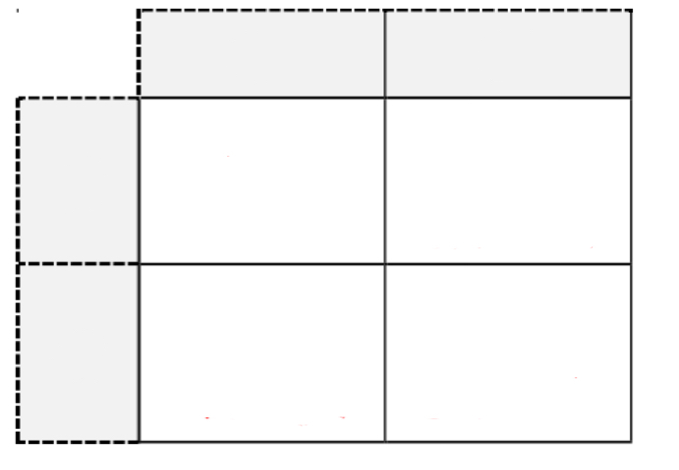 المملكة العربية السعوديةوزارة التعليمالإدارة العامة للتعليم 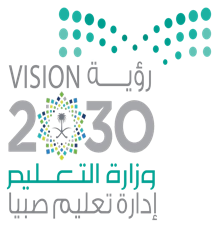 التاريخ :   27/4 / 1444 هـالتاريخ :   27/4 / 1444 هـالمملكة العربية السعوديةوزارة التعليمالإدارة العامة للتعليم زمن الإجابة ( ساعة ونصف )زمن الإجابة ( ساعة ونصف )المملكة العربية السعوديةوزارة التعليمالإدارة العامة للتعليم الصف الثالث متوسط الصف الثالث متوسط اختبار مادة العلوم ( الدور الأول ) الفصل الدراسي الأول للعام الدراسي 1444 هـاختبار مادة العلوم ( الدور الأول ) الفصل الدراسي الأول للعام الدراسي 1444 هـاختبار مادة العلوم ( الدور الأول ) الفصل الدراسي الأول للعام الدراسي 1444 هـاختبار مادة العلوم ( الدور الأول ) الفصل الدراسي الأول للعام الدراسي 1444 هـاختبار مادة العلوم ( الدور الأول ) الفصل الدراسي الأول للعام الدراسي 1444 هـالمادة : العلوم المادة : العلوم المجموع الكليالمجموع الكليالمادة : العلوم المادة : العلوم المجموع الكليالمجموع الكلي40اسم الطالب : ………………………………………………………………………………………………………اسم الطالب : ………………………………………………………………………………………………………اسم الطالب : ………………………………………………………………………………………………………اسم الطالب : ………………………………………………………………………………………………………اسم الطالب : ………………………………………………………………………………………………………اولاًما المصطلح العلمي المناسب للعبارات التالية :ثانياًنضع أشاره (   √  ) عند العبارات الصحيحة وعلامة (  ×  ) عند الخاطئة  :ثالثاًأكمل الفراغ :رابعاًرتب خطوات الطريقة العلمية التالية في حل المشكلات :استخلاص النتائج        - تحديد المشكلة         - تكوين فرضيةتحليل البيانات             - تعميم النتائج          - اختبار فرضية……………………..           2- …………………….        3- ……………………4 -  …………………….          5- …………………….        6- ……………………خامساًصفة اللون البني  للعيون (E   (:صفة سائدة على اللون الأزرق (e) فإذا تزوج رجل عيناه لون ا بني نقي من امرأة عيناها ازرق ،  استعمل مربع بانيت في تحديد الطراز الجيني المحتمل وجوده في الابناءسادساًاختار الإجابة الصحيحة فيما يلي :-1- تكاثر يتطلب وجود فردين ذكر وأنثى لحدوثه  :2- عدد الكروموسومات في خلية الانسان :أ- الوراثهأ- ٣٢ب – التكاثر الجنسيب – ٤٦جـ - التكاثر اللاجنسيجـ - ٩٢3- أي تغيير دائم في سلسلة DNA  يسمى :  -4عامل لايتغير أثناء التجربة :أ- الوراثهأ- الفرضيةب - الطفرةب – العامل الثابتجـ - جولجـ - العينه الضابطة5-  الجين الذي تظهر صفته ( ويرمز له بالحرف الكبير مثلا :T) هو : 6- الكسر الذي تتحرك على امتداده الصخور وتنزلق هو :أ- الجين المتنحيأ- البركانب – الجين السائد ب – الصدعجـ - لاشيء مما سبقجـ - التسونامي7-  : مقياس قوة الزلزال هو :8- جبل قمعي تتدفق منه المواد المنصهرة من باطن الأرض :أ-  اللمعانأ- التسوناميب – رختر  ب - البركانجـ - ميركاليجـ - القشرة المحيطية9- تركيب في النواة يحتوي على المادة الوراثية :10- عدد الخلايا الناتجة عن الانقسام المنصف:أ- البروتوناتأ- ٢ خلاياب - الكروموسومب – ٤ خلاياجـ - الاخصابجـ - ٨ خلايا-11  طريقة منظمة لفهم العالم من حولنا :12- أول خطوات الطريقة العلميه في حل المشكلات هي :أ- التقنيةأ- تحليل البياناتب – العلمب – تحديد المشكلةجـ - الملاحظةجـ - تكوين فرضية13- توقع أو تفسير قابل للاختبار  : 14-  خلية جنسية مؤنثه ناتجة عن الانقسام المنصف :أ- المتغير المستقلأ-  الحيوان  المنويب - الفرضيةب - البويضةجـ - المجسماتجـ - الميتوكندريا